东呈国际集团2018年招聘简章青苗生（储备酒店总经理）集团概况东呈国际集团，是一家卓越的酒店集团，旗下共有12大酒店品牌。集团旗下拥有超过2000家酒店，客房数超过16万，分布于中国、马来西亚、白俄罗斯、缅甸、柬埔寨等国200多座城市管理员工数量近6万，忠实会员数超过2000万。东呈每天服务客人超过13万人次，每年超过5300万人次。二、青苗工程东呈酒店集团规划5年发展3000家分店，为前瞻性进行人才储备，启动青苗工程计划，拟面向各院校招聘运营储备管理干部。只要你有梦想,欢迎您加入！发展通道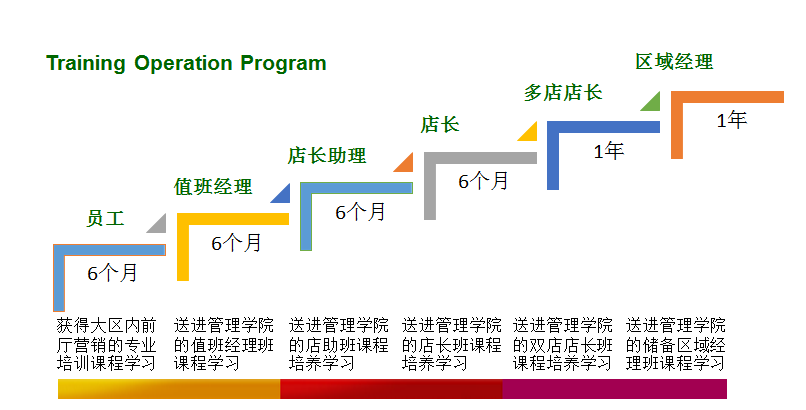 注：轮岗员工岗位包括（前台、客房、营销等）；“店长”即“酒店总经理”简称。培养方式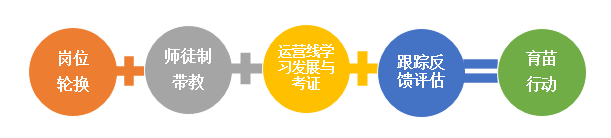 只要你想干事，我们有平台只要你肯坚持，必然比他人快一步只要你肯信任，我们必然全力付出三、任职资格1、专科及以上学历，2017、2018、2019年应届毕业生；2、对自我规划比较明确，对公司的认可度较高，愿意长期投入到酒店行业优先考虑；3、激情专注，吃苦耐劳，具有较强的学习能力、沟通能力和团队协作精神，能承受一定的工作压力；4、在校期间有实习或兼职经验优先考虑；四、薪酬福利1、基本工资+提成+补贴+福利≈3000-5000元/月；2、提供餐饮、住宿，工资净赚哦；3、完善的培训体系及晋升机制，分分钟升职加薪不是梦； 4、工作地任选，全国均可分配，陌生城市不用担心，我们提供家的温暖。五、 联系方式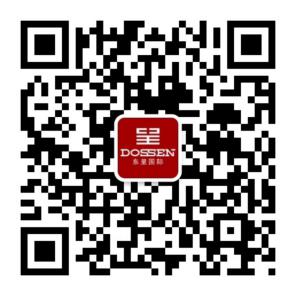 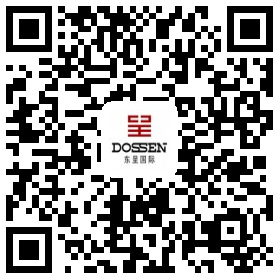 电话：18171225525(微信同号）邮箱：zhuxh@dossen.com